Co-Präsidium: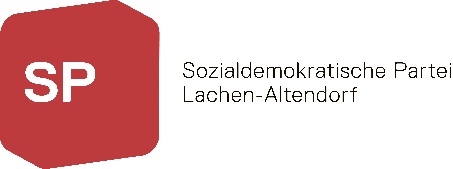 Mark Spengler		Thomas BüelerElmerstrasse 4		Tulpenweg 38852 Altendorf		8853 Lachen079 420 43 35		077 424 58 10bolderdash@gmx.ch			thomas.bueele@gmail.comHerzliche Einladung zuram Dienstag, 07. Januar 2020, 19.00 Uhr, Hotel Bären, Marktstrasse 9 in LachenTraktanden:Nomination Kantonsrats- und RegierungsratskandidierendeInformationen zur WahlkampagneVariaNach der kurzen Versammlung bestellen wir uns auf spätestens 20:00 Uhr etwas Feines zum Abendessen und lassen den Abend bei gemütlichem Beisammensein ausklingen.Wir freuen uns auf euer Kommen! Mark und ThomasPS: Die aktuellen Informationen zu den Aktivitäten der SP Lachen-Altendorf findet ihr stets auf unserer Homepage: www.spschwyz.ch/lachen-altendorf.